SEN INFORMATION REPORT: 2020-21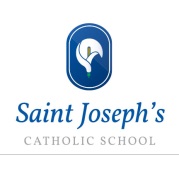 School NameSaint Joseph’s Catholic SchoolType of SchoolMainstream Roman CatholicPhase: Secondary SchoolAccessibilityWheelchair AccessibleYes (ground floor in main building, lift access in Isidor Technology building)Auditory/Visual EnhancementsYes (auditory) + individual pupil devices.Other adaptationsCore OfferDelivery of the Local Offer as set out in Wiltshire GuidelinesYesPoliciesSENYesPoliciesSafeguardingYesPoliciesBehaviourYesPoliciesEquality and DiversityYesDisability LegislationAware/Familiar with the requirements of the Disability Discrimination Act 1995 and Equality Act 2010YesRange of ProvisionDetailsSpecialist Services and Expertise Available or AccessedChild and Adolescent Mental Health Service (CAMHS)CounsellingEducational Psychology Service (EPS)Education Welfare Service (EWS)Medical Needs FormsMental Health Support Teams (MHST)SIPMS; Special Educational Needs and Disability (SEND) Service – Physical and MedicalSchool NurseSensory Resources/Sensory ServiceSpeech and Language TherapySSENSStaff Training for staff supporting children with SENDEPS training including Solution Surgeries ICT TrainingInterventionsClaro ReadSocial ProgrammesLucid Rapid Dyslexia Screening, Lucid Exact and Lucid LASS ScreeningMedical training – selected EPI-pen training, diabetes training (JDRF)SSENS training (Cognition & Learning, Communication & Interaction incl. ASD)How is extra help requirement assessed?Baseline PerformanceAttendance monitoringBehaviour monitoringCAT TestingInitial Testing in Year 7Parental FlaggingTeacher/Pastoral staff referralsConsultation with parents via parent’s evenings and individual meetings organised by tutors and SENCO.Primary School Transition InformationPrimary School VisitsTransfer to New SettingBuddy system within school Link TA for form groups for initial fortnightOpen Evening and Open Mornings [dates TBC in Covid-19 context)Organised phased transition visits Photo-mapping of the school to allow build-up of key safe areas (opportunities for ‘virtual tours’ in Covid-19 context where in-person visits not possible)Teacher Training PresentationsTiered visits to include key times of dayTransition Meetings SEND Handbook and SEN Pupil ProfilesYear 7 early lunch for first fortnightSEND Provision – examples of provisionASD (via WAAS Meetings)Dyslexia and Literacy/Numeracy SupportEnhanced Learning Provision (ELP)Physical DifficultiesProgression and Support for Learning and DevelopmentCommunication Books (as appropriate) Homework assignments – afterschool Homework club, Show My Homework Online platformReports showing progress against targets Safe Haven Break and Lunch supervised provision School Postcards for Effort and AchievementSmall Group Support (Year 10/11 timetable slot)Teacher-Parent Communications where a concern is raisedCultural Background SupportEMAS – Ethnic Minorities Achievement ServiceComplaints and ResolutionResolution initially with appropriate subject teacher.Further referral to SENCO Referral to Senior Leadership Team if appropriateHeadteacherReferral to Chair of GovernorsReferral to LA and/or Secretary of StateSupport for Overall WellbeingTutor SystemPastoral Care Member of one of four housesBuddy system initiated in Year 7Older School MentorPastoral department (including Pastoral Manager and Wellbeing Officer)Pastoral classroomDrop-in Pastoral and SENCo support Link TA’sPlayground support at unstructured timesSafe Haven at Break and LunchtimesSafe Haven Social GamesSupport at end of day for transportSEN BreakdownCommunicationContact Books (where relevant) Parent mail and emailParent’s EveningsParent Information EveningsParent Gateway Parent phone calls/Teams meetingsSchool TextsTermly Newsletters Curriculum MatchingLearning Groups broken down into core areasCreativityHumanities LiteracyNumeracyScienceAdditional Resource Examples:Specific:Curriculum Support/OverlearningElectronic LibraryGroup intervention for social skillsMaths and Word Game PuzzlesPlay ReadersPractical MathsReading for ComprehensionToe-By Toe General:Dyslexia/Reading DifficultiesNumeracy (scales, mirrors, clocks, money, solid shapes, unifix, counter dice) Phonics for reading/spelling Reading fluency/accuracy/enjoymentReading/Handwriting/Spelling skillsSpeech and Language ProgrammeTimetable/Day FlexibilityTimetable 8.55am-3.35pmAdaptive timetables available where a need arises (REP where there is appropriate supporting evidence)Type and Amount of SupportSupport as identified in primary school in transition visitsSubject requests/observationsCAT Score indicatorsSupport Alerts1 - SEN Support (SEN Pupil Profile)2 - My Support Plan (MSP)3 - Education Health Care Plan (EHCP)Each pupil has an SEN Pupil Profile within the SEND handbook outlining strengths and barriers to learning together with teaching and support strategiesSupport for Parent(s)/Carer(s)Appointments with SENCO Direct lineEmail facilityPastoral Support TeamResource AllocationELP – withdraw session 1:1 and small group work Resource Allocation based on observation and assessment together with EHCP/MSPShared time with Teaching AssistantSmall group withdraw from areas e.g. MathsOutside ActivitiesActivity Risk AssessmentsAvailability (with planning) of Link TAs and specially trained TA’s where applicableMedical Needs Risk assessmentsSetting EnvironmentAudio system set up in hallIndividual audio units linked to pupilsMap of School available (number of steps to be included)Special Dietary RequirementsAllergy warnings given in school in practical work and in canteenSpecial Dietary Requirements can be accommodated with planningVariety of main meals availableFurther InformationKathryn Lowe (SENCO)Saint Joseph’s Catholic SchoolChurch RoadLaverstockSalisburySP1 1QY01722 335380klo@sjcs.org.uk